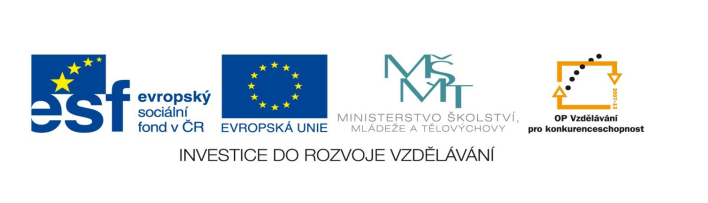 STZákladní škola a mateřská škola PotůčkyNázev vzdělávacího materiálu:VY_32_inovace_44_ČjAutor:Mgr. Jana KunstováČíslo projektu:CZ.1.07/1.4.00/21.2896Ročník:4.			Identifikátor materiálu: EU - 3 - 44 – ČJ – opakování učiva1. Oprav chyby v textu (12):Lýbí se my třpityvé kamýnky. Večer nebil nigdo doma. babycka milá nádobí.											         2. Urči slovní druhy. Nad slova napiš číslicí daný slovní druh:Paní učitelka mě posadila do první lavice vlevo u okna.3. Urči mluvnické kategorie podstatných jmen:					rod		číslo		pád		vzor učitelka			----------------------------------------------------------- (u) okna			------------------------------------------------------------4. Urči mluvnické kategorie u slovesa:					osoba	číslo		časposadila			---------------------------------------------------5. Ke kořenům slova doplň vhodné předpony nebo přípony, vytvoř slova příbuzná (ke každému kořenu tři slova):	------- uč ------		------ led -------		-------- syp --------
____________		____________		______________
____________		____________		______________
____________		____________		______________6. Doplň neúplná slova:bábo__ky na p__sku, slep__š je ha__, skok do v__šky, v__soká vě__,  slep__t obrá__ky, vodní v__r, b__lá  l__sina, m__síc  __nor, v__zd do garáže, dobr__ ob__d, známý ob__vitel	 7. 	Doplň:slovo				synonyma			          antonymastudená		_________________		__________________pláč			_________________		__________________8. Modře zakroužkuj slova lichotivá a zeleně slova hanlivá. Všechna slova nahraď slovy spisovnými:čokl		_____________			křesílko	_____________
myška	_____________ 	          bumbat	_____________
žrádlo	_____________			babizna	_____________9. Odděl slova ve větě a větu správně napiš:Tatínekobjednalnovoupostelpřesinternet. _______________________________________________________	Řešení:											      1. Oprav chyby:Líbí se mi třpytivé kamínky. Večer nebyl nikdo doma. Babička myla nádobí.                                                                                                                              2. Urči slovní druhy ve větě   1.           1.            3.           5.            7.       4.          1.            6.       7.     1.  
Paní učitelka mě posadila do první lavice vlevo u okna.3. Urči mluvnické kategorie u podstatných jmen					rod		číslo		pád		vzoručitelka		     		ž.		j.		1.		žena(u okna)				stř.		j.		2.		město4. Urči mluvnické kategorie u sloves					osoba	číslo		časposadila				 3.		j.		min.5. Ke kořenům slova doplň vhodné předpony nebo přípony, vytvoř slova příbuzná (ke každému kořenu tři slova):	     vy uč it		           ------ ledový		                na sypat 														   6. Doplň neúplná slova    bábovky na písku, slepýš je had, skok do výšky, vysoká věž, slepit obrázky, vodní vír, bílá lysina, měsíc únor, vjezd do garáže, dobrý              oběd, známý objevitel  7. Doplň:slovo				synonymum			antonymumstudená			ledová				teplápláč				brekot, nářek			smích8. Modře zakroužkuj slova lichotivá a zeleně slova hanlivá. Všechna slova nahraď slovy spisovnými:čokl		pes		křesílko	křeslo
myška	myš	          bumbat	pít
žrádlo	jídlo	          babizna	babička9. Rozděl text na slova a větu správně napiš.Tatínekobjednalnovoupostelpřesinternet.Tatínek objednal novou postel přes internet.	AnotaceMateriál je určen jako kontrolní test pro žáky. Slouží k prověřování získaných znalostí žáků čtvrtého ročníku za       1. pololetí. Autor Mgr. Jana KunstováJazyk  Čeština Očekávaný výstup   Určuje slovní druhy, určuje mluvnické kategorie podstatných jmen a sloves, rozlišuje ve slově kořen, část předponovou a příponovou, porovnává významy slov, rozlišuje slova spisovná a jejich nespisovné tvary, píše správně y,ý/i,í, po obojetných souhláskách dě,tě…,ú/ů, párové souhláskySpeciální vzdělávací potřeby- žádné –Klíčová slovaSlovní druhy, mluvnické kategorie, stavba slova, význam slovaDruh učebního materiáluPracovní list Druh interaktivity Test Cílová skupinaŽákStupeň a typ vzdělávánízákladní vzdělávání – první stupeňTypická věková skupina9 – 10 let  Datum vytvoření          25. 11. 2011 Celková velikost23 kB – soubor.  doc